Important – please read carefully before completing the application.It's great that your neighbourhood wants to hold a Play Street! To get your idea into action, you'll need to gather some information. Take a look right through this application before starting your planning.Not all streets will be suitable for a play street. Bus routes, busy streets and many through streets are inappropriate. Please contact council to discuss the suitability of your street before starting the application process.Description of the application processWe must receive your application at least 4-6 weeks before the date of your Play Street.You will be notified of the outcome of your application at least one week prior to your Play Street.Please make sure you give all the information requested on the form. Please enclose the following with your application: i) a street plan of your Play Street (see part E for template) ii) a copy of your resident consultation letter and evidence of resident support (see part F for templates) iii) Play Street health and safety plan (see part G for template)Council expectations and conditionsPlease make yourself familiar with the Council expectations and conditions for Play Streets as detailed in part H of this application form. Hastings District Council cannot guarantee that the Play Street application will be approved, and application will be revoked if any of the expectations and conditions are not met.Play Streets Application Form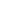 application for restriction of road space for a temporary Play StreetPART A: Play Street DetailsPART B: Contact detailsPART D: Checking the Play Street is suitable for a Play Streets traffic restriction 
(ie, low-risk Play Street)PART E: Location set up planPlease attach a diagram of the Play Street location showing where and how vehicle access will be restricted. This could be done by taking a ‘screen shot’ of Google maps and drawing lines on the map (with a pen or digitally using Word or an image editing program) showing where you intend the Play Street and traffic restriction materials to be.This diagram should show:•	Area to be restricted to vehicles•	Location of signage and barriers to restrict traffic•	The materials to be used eg, cones, signs, wheelie bins etc•	Location of people responsible for managing safety and vehiclesEstimated distances between traffic restriction points and the play areaPart F: Evidence of neighbourhood consultation and support(Note that printed notification letters for neighbours and other support documentation can be supplied by Council.)It is a requirement that all affected residents and businesses be consulted and that you obtain at least 80% support. Please provide evidence that you have consulted with neighbours and local business (if appropriate) and have their support to run the Play Street. Notification to neighbours - (Please request template from HDC)Proof of neighbourhood support - (Please request template from HDC)Please contact us on the number below if you need assistance in resolving a concern or objectionPart G: Event health and safetyA Play Street health and safety plan must be submitted to council along with this application.Play Streets health and safety template - (Please request template from HDC)Part H: Council expectations and conditionsCouncil cannot guarantee that the Play Street application will be approved, and application will be revoked if any of the following conditions are not met:Play Street should be less than 4 hours in duration – and should be held during daylight hours.Any barriers erected for the traffic restriction must be removed immediately if required for access for emergency services or other residents. On-street parking cannot be refused or restricted.Traffic may only be restricted on the dates and times specified within the application.Events must be supervised by adults.Event will be promoted to neighbours only (not publicised to the general public).There will be no commercial activities at the Play Street.If appropriate organisers must clean the street in order to return it to its condition prior to the Play Street. This must be done before the road is reopened.The organiser of the Play Street is responsible for ensuring that all relevant regulations and bylaws are complied with, such as council bylaws for noise, alcohol and dogs.The organiser of the Play Street is responsible for ensuring all affected people and businesses are effectively consulted with prior to the intended Play Street date.The organiser agrees that NZ Police and/or the council representative have the authority to cancel, close down or stop the Play Street and activities within the Play Street at any time.High visibility garments and suitable enclosed footwear must be worn when operating as a Play Street marshal.All unloading of Play Street materials from vehicles must be done from a legally parked position and from the non-traffic side of the vehicle.Once in place, a responsible Play Street marshal must be within sight of and be available to the restricted area access point(s) at all times.Event marshals are expected to be vigilant and actively monitor vehicle activity, resident and emergency service access requirements throughout the duration of the Play Street.If at any time it is considered that the safety of those on the street has been compromised, the Play Street activities must stop, all people must leave the road and move to a safe position away from moving traffic. All equipment should be removed from the street before usual traffic movement resumes.All personnel undertaking the above activity shall be familiar with, and understand, the intentions and requirements of the Play Street safety plan.Organisers are reminded that it is their duty to postpone, cancel or modify operations due to adverse traffic conditions, weather or any other conditions that may affect the Play Street and the people attending the Play Street.These requirements do not replace the applicant’s own health and safety policies or plans and the Play Street health and safety plan should be on hand during the Play Street.The council will not accept any liability for the safety of the Play Street, which is solely the responsibility of the organisers. Parents/guardians should remain responsible for their children throughout the duration of the play street.If any incidents, injuries or close calls occur, the organisers should let the council know as soon as possible.Hastings District Council Council reserves the right to cancel Play Streets approval if it is not implemented in accordance with these requirements or the activities are not managed in a safe manner.Confirmation and signatureI confirm that: I am at least 18 years of age.The information I have provided is correct.I have read the Hastings District Councils Play Streets information.If the application is approved I will comply with the Council’s Play Street expectations and conditions (as detailed in part H)If your application is successful you will be informed at least 1 week before the date of your first proposed Play Street. If you have any queries please contact Hastigsn District Councils on 6 871 5000 or customerservice@hdc.govt.nzPART I: REVIEW AND APPROVALS BY COUNCILEvent name:Event name:Event name:Street name:Street name:Street name:Precise location and size of Play Street – indicate the street numbers where the Play Street will take place and the approximate length of street that will be affected by the Play Street.Date of Play StreetProposed date:                          Day of week:Proposed date:                          Day of week:Date of Play StreetAlternate date:                          Day of week:Alternate date:                          Day of week:Time of Play StreetOfficial Start time:Official Finish time:Time of Play StreetTraffic will be restricted from:Traffic will be restricted from:Time of Play StreetTraffic access will return to normal:Traffic access will return to normal:Are you applying for a recurring Play Street? If so, please provide details – such as how often the Play Street would be held (eg last Sunday of each month), and the dates for the future Play Streets.(Note that recurring Play Streets can be approved for up to 6 recurrences.) How many people are expected to participate in the Play Street?(note that a Play Street is for neighbours only and should not be promoted to the wider public.)What types of activity will occur at the Play Street?What types of activity will occur at the Play Street?What types of activity will occur at the Play Street?Have local residents and any businesses been notified of the dates, times, and details of this Play Street?(evidence of their notification and support is required in part F) Y / N(you must obtain support from at least 80% of local residents) Y / N(you must obtain support from at least 80% of local residents)Details of the Play Street organiser (usually the RESIDENT LEAD or the key contact in an organising group eg, church)Organisation (if applicable):Details of the Play Street organiser (usually the RESIDENT LEAD or the key contact in an organising group eg, church)Name:      Details of the Play Street organiser (usually the RESIDENT LEAD or the key contact in an organising group eg, church)Phone Number:Details of the Play Street organiser (usually the RESIDENT LEAD or the key contact in an organising group eg, church)Email:Details of the Play Street organiser (usually the RESIDENT LEAD or the key contact in an organising group eg, church)Does your organisation (or anyone in your organisation) employ any person to carry out work for the organisation?  Yes ☐  or  No  ☐Note: If Yes, your organisation is most likely a PCBU (“Person Conducting a Business or Undertaking”) under the Health and Safety at Work Act 2015, and there may be duties under the Act in relation to the Play Street. Alternative Contact PersonName:Alternative Contact PersonRole:Alternative Contact PersonPhone Number:Alternative Contact PersonEmail:Person responsible for setting up and overseeing the Play Street (if different from above)Name:Person responsible for setting up and overseeing the Play Street (if different from above)Phone Number:Person responsible for setting up and overseeing the Play Street (if different from above)Email:Person responsible for health and safety at the Play Street (if different from above)Name:Person responsible for health and safety at the Play Street (if different from above)Phone Number:Person responsible for health and safety at the Play Street (if different from above)Email:Supporting organisation contact details(For example: if this Play Street is being supported by council or regional sports trust staff)Supporting organisation:Name of key contact:Phone number:Email:)Does your street sound like this?YesNoFurther guidanceLight traffic – particularly at the time of day or week that you want to hold the Play Street?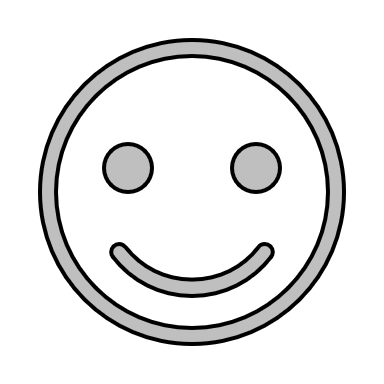 This generally means fewer than an average of 1000 vehicles per dayOr fewer than 1,000 vehicles per day on a typical day of the Play Street eg SaturdayOr has low vehicle numbers at the time of day the Play Street of planned eg. Sunday afternoonsCouncil staff will be able to give you guidance on thisTypically has low traffic speeds.Typical traffic speeds should be less than 50km/h and the speed limit sign posted at 50km/h or less.Is it a key through route for traffic?Council staff will be able to give you guidance on this if you are unsure.Is the street used as a bus route on the time and day of the Play Street?No scheduled public bus services will use the road at time of the Play Street.Is the street regularly or typically used by emergency vehicles?Not a critical route to a hospital or usual route for Police, fire or emergency.Do the streets that directly connect to your street have lots of traffic and/or high traffic speeds?The streets that directly connect to your street should have a sign posted speed limit of 50km/hr or less and not be a busy main road or state highway.  Or the streets that directly connect to your street are not too busy at the time of the Play Street.Is the location of the Play Street suitable?YesNoWill the Play Street be easily seen by traffic from a reasonable distance?Visibility of the Play Street should not obscured eg by a corner, trees or a hill.The Play Street should be easily seen by traffic, eg from 100m away if the traffic restriction point is on an intersection, or from 50m away if the traffic restriction point is set back from an intersection. The Play Street should not be located on an intersection controlled by traffic lights.The Play Street location will have minimal effect on businesses and does not restrict access to an unreasonable or unmanageable number of residences.Play Streets work better in residential locations, rather than locations with businesses that might need road access during the Play Street.The Play Street should not be in a location that unduly blocks access to a lot of residential propertiesWill the Play Street…YesNoMainly be for people that live on the    street or close by?Play Streets should be aimed at local people, that live on or  near the streetBe held during daylight hours?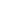 ?Play Streets should have good visibility, so are typically held during daylight hours.Be for a limited amount of time??Play Streets are typically run for two to three hours, although there is no hard and fast rule on this. It is about making sure these Play Streets do not unduly inconvenience other people.This might be a one-off Play Street or a regular Play Street. For example once per week or monthly.Comply with all other council regulations and bylaws.?All other normal regulations and bylaws still need to be complied  with such as council bylaws for noise, alcohol and dogs.Your council will be able to give you guidance on this.Be supported by other people living on the street?(see Part F)?It is important to make sure you involve other people on the street  in considering a Play Street.Play Streets need to be supported by the majority of residents at the location to ensure the Play Street can run smoothly and safelyInvolve commercial operations or performances, such as food trucks or bands??The presence of commercial operators may attract the wider public which would increase foot and vehicle traffic.Commercial operations may also increase risk of damage to the street, and increase vehicle movements in and out of the Play Street area especially at set up and pack down times.If you ticked any boxes with a question mark please provide further details:If you ticked any boxes with a question mark please provide further details:If you ticked any boxes with a question mark please provide further details:If you ticked any boxes with a question mark please provide further details:Please type your full name in the signature field – this becomes your authorised signature confirming that all details in this application are true and correct and that you agree with the terms, conditions and guidance in this application.Name:Signature:Date:Date submitted:Date submitted:Date approved:Date approved:Details of key Council contactName:Name:Name:Details of key Council contactPhone Number:Phone Number:Phone Number:Details of key Council contactEmail:Email:Email:Location set up plan reviewed by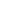 Name:Name:Name:Location set up plan reviewed byRole:Role:Role:Location set up plan reviewed byPhone Number:Phone Number:Phone Number:Location set up plan reviewed byEmail:Email:Email:Location set up plan reviewed byMore work neededMore work neededApproved Comments:Comments:Comments:Comments:H&S plan reviewed by: 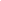 Name:Name:Name:H&S plan reviewed by: Role:Role:Role:H&S plan reviewed by: Phone Number:Phone Number:Phone Number:H&S plan reviewed by: Email:Email:Email:H&S plan reviewed by: More work neededMore work neededApproved Comments:Comments:Comments:Comments:Application approved by: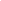 Name:Name:Name:Application approved by:Role:Role:Role:Application approved by:Phone Number:Phone Number:Phone Number:Application approved by:Email:Email:Email:Application approved by:ApprovedApprovedDeclinedThis application is approved on the following basis:□The attached location set up plan is approved for use on the basis that the Play Street, the location and the road environment have been correctly represented by the applicant. Any inaccuracy in the portrayal of this information is the responsibility of the applicant and may result in the application being denied.  □So far as is reasonably practicable, this application, including the health and safety plan, provides a safe and fit-for-purpose proposal for assessment and management of risk.□The organiser for the Play Street is reminded that it is their duty to postpone or cancel due to adverse traffic, weather or other conditions that affect the safety of this activity.□The organiser confirms acceptance of the general terms, conditions and guidance for Play Streets as outlined in Part H of this document.This application is approved on the following basis:□The attached location set up plan is approved for use on the basis that the Play Street, the location and the road environment have been correctly represented by the applicant. Any inaccuracy in the portrayal of this information is the responsibility of the applicant and may result in the application being denied.  □So far as is reasonably practicable, this application, including the health and safety plan, provides a safe and fit-for-purpose proposal for assessment and management of risk.□The organiser for the Play Street is reminded that it is their duty to postpone or cancel due to adverse traffic, weather or other conditions that affect the safety of this activity.□The organiser confirms acceptance of the general terms, conditions and guidance for Play Streets as outlined in Part H of this document.This application is approved on the following basis:□The attached location set up plan is approved for use on the basis that the Play Street, the location and the road environment have been correctly represented by the applicant. Any inaccuracy in the portrayal of this information is the responsibility of the applicant and may result in the application being denied.  □So far as is reasonably practicable, this application, including the health and safety plan, provides a safe and fit-for-purpose proposal for assessment and management of risk.□The organiser for the Play Street is reminded that it is their duty to postpone or cancel due to adverse traffic, weather or other conditions that affect the safety of this activity.□The organiser confirms acceptance of the general terms, conditions and guidance for Play Streets as outlined in Part H of this document.This application is approved on the following basis:□The attached location set up plan is approved for use on the basis that the Play Street, the location and the road environment have been correctly represented by the applicant. Any inaccuracy in the portrayal of this information is the responsibility of the applicant and may result in the application being denied.  □So far as is reasonably practicable, this application, including the health and safety plan, provides a safe and fit-for-purpose proposal for assessment and management of risk.□The organiser for the Play Street is reminded that it is their duty to postpone or cancel due to adverse traffic, weather or other conditions that affect the safety of this activity.□The organiser confirms acceptance of the general terms, conditions and guidance for Play Streets as outlined in Part H of this document.